Вторая младшая группа № 6Воспитатели: Козлова Людмила Викторовна,   Климентьева Наталья ВалерьевнаПомощник воспитателя: Крень Юлия Викторовна2017-2018г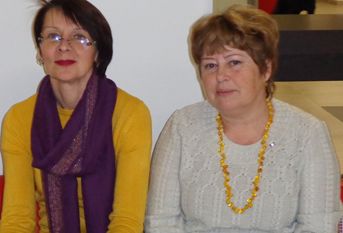 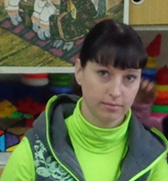        	Мы приняли детей в светлую уютную группу летом 2017 года. Малыши  пришли к нам   трогательные, неуверенные, очень симпатичные. Кто-то быстро освоился в новой обстановке, а кто-то    цеплялся за маму так, что не оторвать никакими силами. Нам  всем пришлось очень постараться, чтобы ребята привыкли, приняли нас с доверием, как своих, шли в группу с удовольствием.   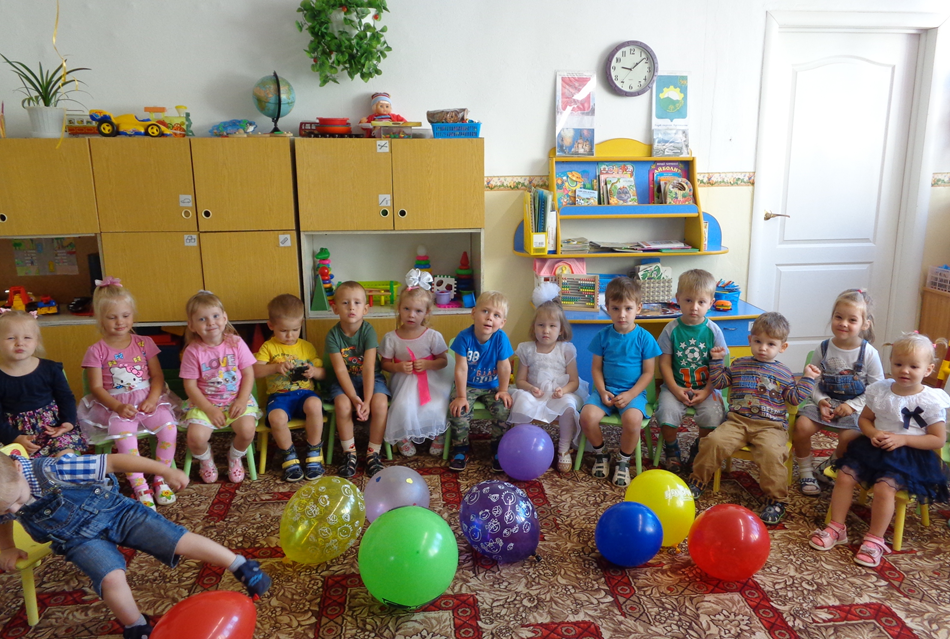 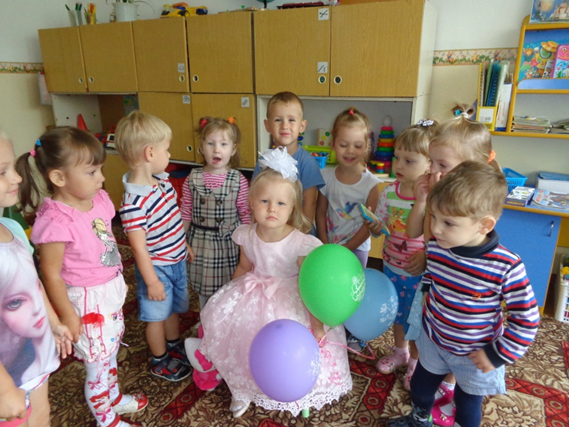 Минул  почти год. Сколько событий произошло за это время! И дни рождения.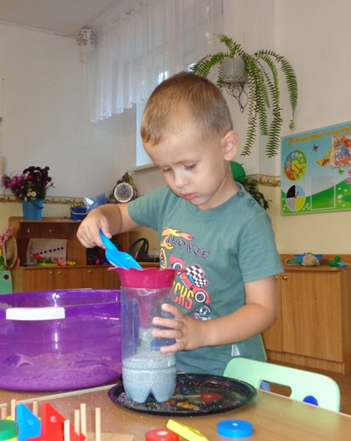 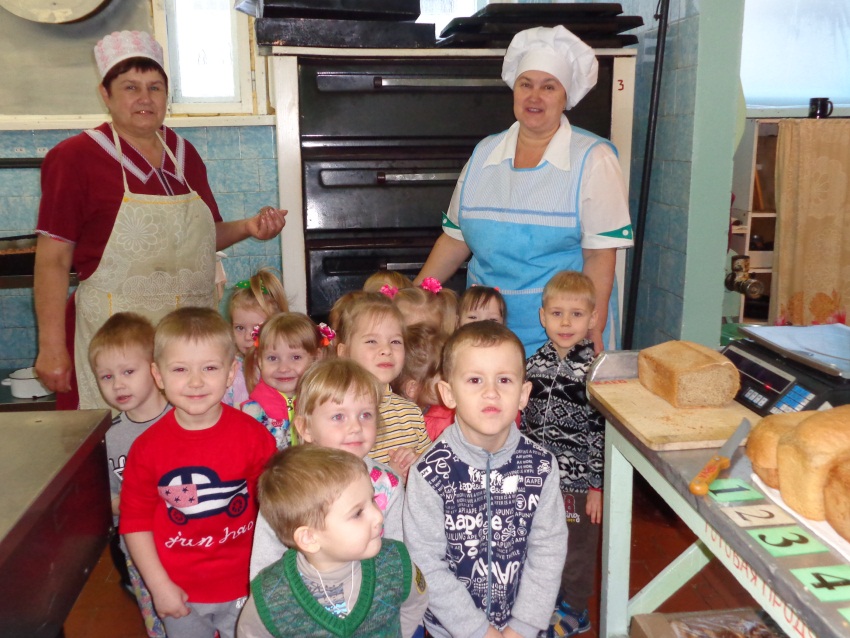 И познавательная деятельность 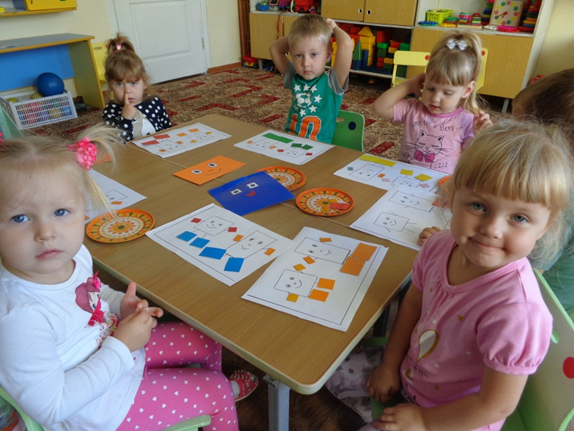 И интересные занятияИ всевозможные конкурсы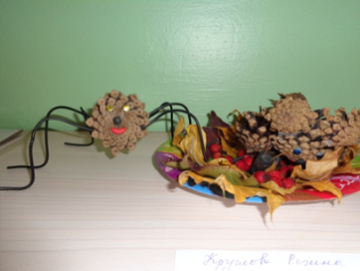 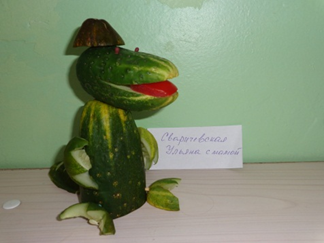 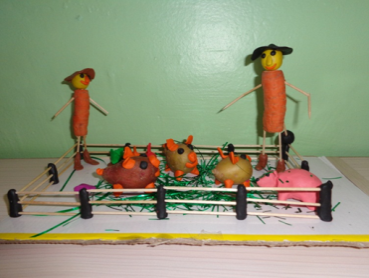 Веселые и полезные прогулки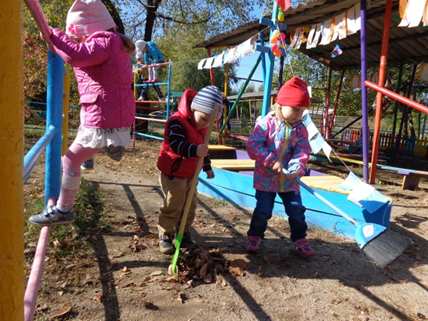 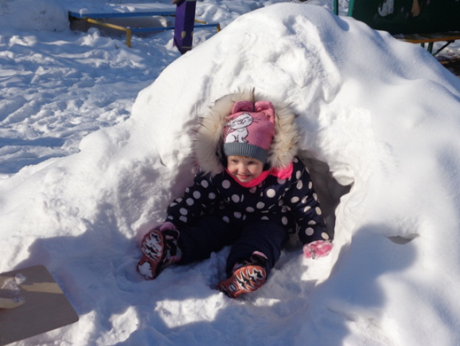 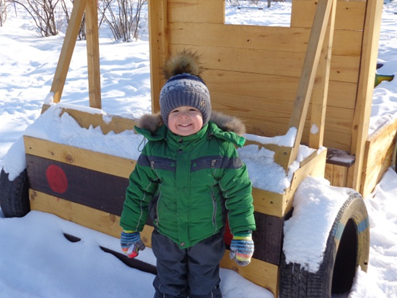 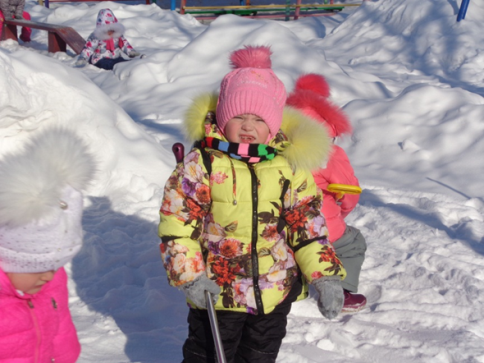 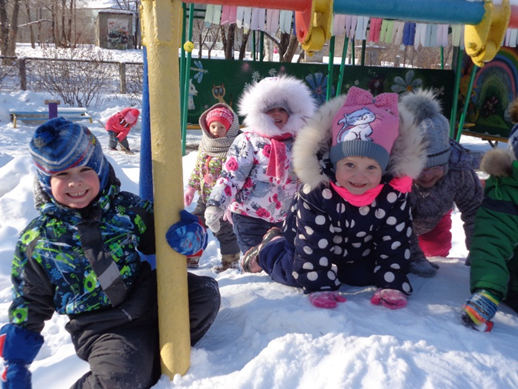 Праздники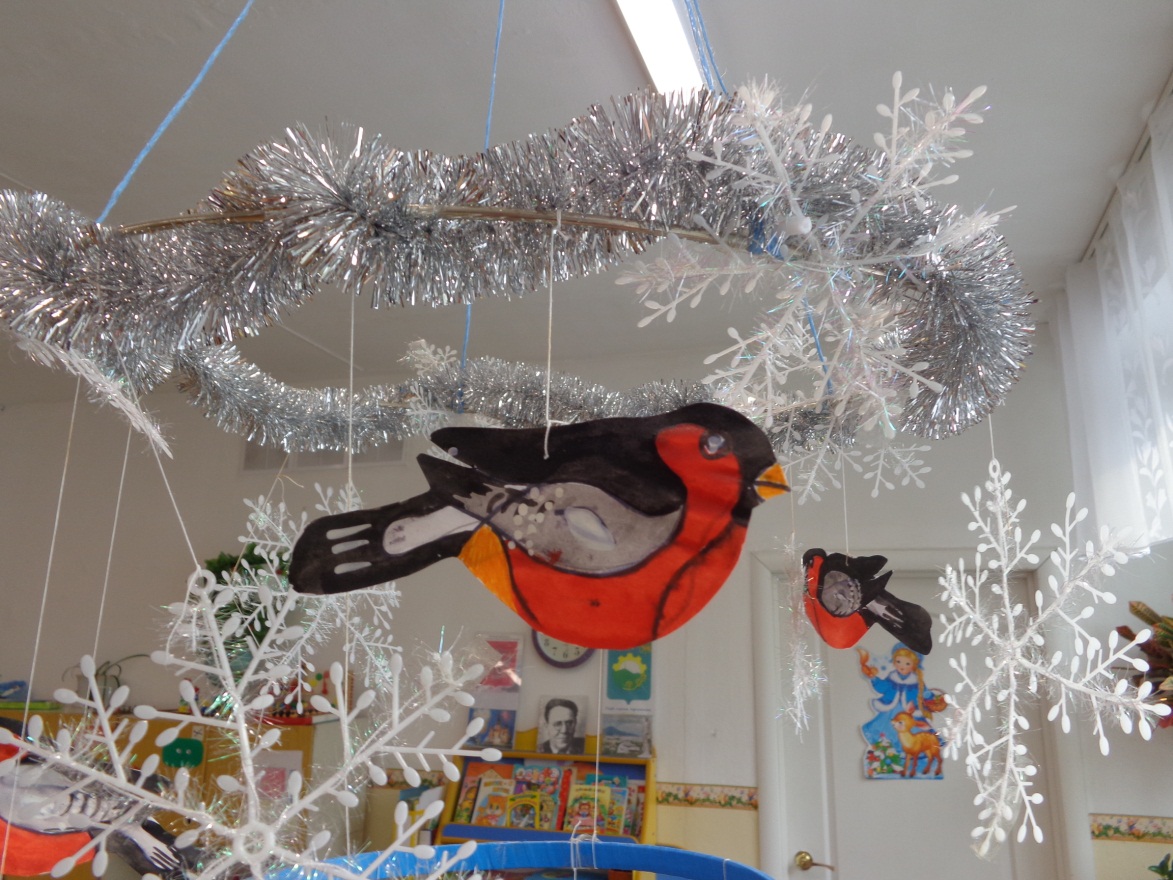 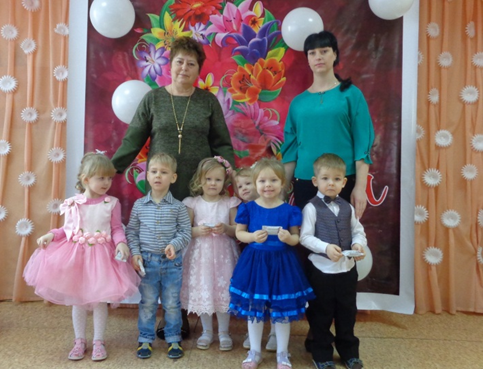 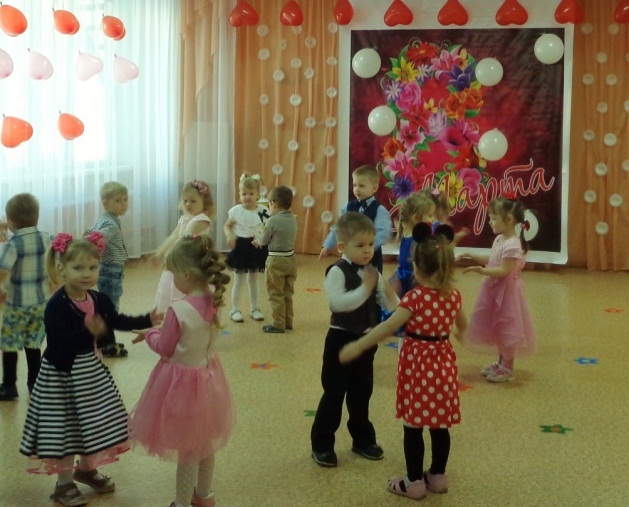 И развлечения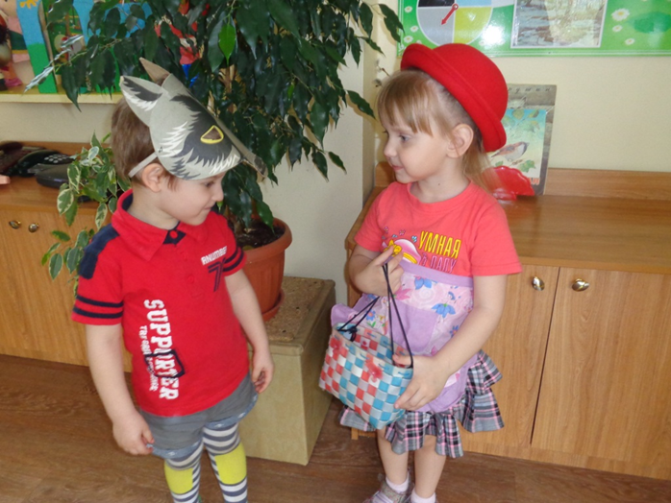 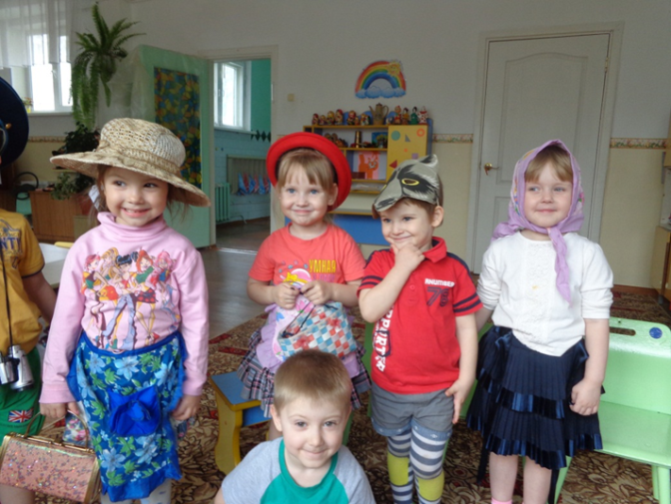   	Детский сад  - второй дом для дошкольников, в котором им  уютно и комфортно. Чтобы группа стала дружным коллективом взрослых, детей и родителей,   нам нужно сплотить всех общими делами и мероприятиями.   Мы, взрослые, обеспечиваем  эмоциональное благополучие детей, заботимся о здоровье своих воспитанников.  В своей работе мы используем инновационные технологии:Здоровье сберегающая (логоритмика, самомассаж, технология Базарного и др.)Игровая (сюжетно-ролевые, подвижные, дидактические, коммуникативные и др.)Технология исследовательской деятельности  	В группе созданы все условия для  максимальной реализации данных направлений. Функционируют все модульные центры: познавательно-исследовательской деятельности;  творческий центр, социально-эмоционального развития;    книжный; физического развития  и др. в  соответствии с возрастом и назначением. Центры  регулярно пополняются и обновляются силами педагогов, детей и родителей, с которыми нам очень повезло: отзывчивые и понимающие, всегда оказывают посильную помощь.   Хронику событий деятельности детей отражает фотостенд.